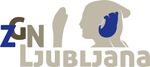 *Pridružujemo si pravico, da v primeru nepredvidljivih dogodkov spremenimo jedilnik brez predhodnega obvestila.  	Ekološko živilo je označeno z * (Označevanje ekoloških živil na jedilniku je v skladu s pogoji označevanja ekoloških živil Ministrstva za kmetijstvo, gozdarstvo in prehrano R Slovenije.) Organizatorica šolske prehrane: Špela OsolnikJEDILNIK  JUNIJ 2020 _1 teden     / SŠDANMALICAKOSILOPONEDELJEK1.6.2020Makaronovo meso(2,4),rdeča pesa v solati, jagodeCvetačna juha s pšeničnimi žličniki(2,5), piščančja bedra v gorčični omaki z gobicami(11), rižota s čičeriko, zelena solata z radičem in rukolo, sezonsko sadjeTOREK2.6.2020Oslič po dunajsko, krompirjeva solata z mlado čebulo, grozdjeBučna kremna juha(5), mesna musaka(2,4,5) s špinačo in sirom (5), rdeča pesa v solati, sezonsko sadjeSREDA3.6.2020Piščančji file v listnatem testu(2,4),bananaŠpargljeva juha, puranji zrezki v naravni omaki s kruhovimi cmoki(2), zelena solata s čičeriko, sezonsko sadjeČETRTEK4.6.2020Piščančja obara z žličniki(2,5), bananaČesnova juha s popečenimi kockami kruha (2), file orade (1) na maslenem krompirju(5) s peteršiljem, pečena zelenjava, zeljnata solata s fižolom, sezonsko sadjePETEK5.6.2020Pica margerita(2,5), limonada, grozdjePiščančja obara s cmočki(2), sladica, sezonsko sadjeV naši kuhinji uporabljamo tudi tista živila, ki so za nekatere ljudi alergena, zato se lahko sledovi le teh nahajajo v vsaki jedi, ne samo tam, kjer smo jih dodali kot osnovno živilo. Zaradi možnih navzkrižnih kontaminacij kruh poleg glutena lahko vsebuje mleko, jajca, sojo oz. njihove derivate ter sezamovo seme.V naši kuhinji uporabljamo tudi tista živila, ki so za nekatere ljudi alergena, zato se lahko sledovi le teh nahajajo v vsaki jedi, ne samo tam, kjer smo jih dodali kot osnovno živilo. Zaradi možnih navzkrižnih kontaminacij kruh poleg glutena lahko vsebuje mleko, jajca, sojo oz. njihove derivate ter sezamovo seme.1. Ribe in proizvodi iz njih8. Mehkužci in proizvodi iz njih2. Gluten                                         9. Arašidi in proizvodi iz njih3. Oreški     10. Soja in proizvodi iz nje4. Jajca in proizvodi iz njih   11. Gorčično seme in proizvodi iz njega5. Mleko in mlečni proizvodi12. Sezamovo seme in proizvodi iz njega6. Lista zelena in proizvodi iz nje13. Žveplov dioksid in sulfiti7. Sojine beljakovine – soja in sojin lecitin   (možnost prisotnosti sledov v kupljenih surovinah)14. Volčji bob in proizvodi iz njega